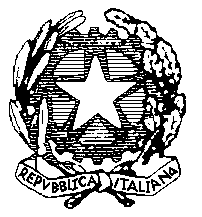 SCUOLA SECONDARIA DI 1° GRADO  “DANTE ALIGHIERI”Distretto Scolastico n.1Via Acquasanta, 4 - 67100  L’Aquila  - Tel. 0862/24590 -fax 0862/422747Cod. Fisc. 80006670667Prot. n. 1843                                                                                       L’Aquila, lì 31/03/2016A tutte le Istituzioni scolastiche di ogni ordine e gradoREGIONE ABRUZZOOGGETTO: Corso di formazione in servizio                     “LA PROSPETTIVA DELL’INCLUSIONE ATTRAVERSO LA PRATICA DEL LABORATORIO” ANCORA CON LE MANI IN PASTA -	Si trasmette il programma relativo al corso di formazione in oggetto ed il relativo modulo di iscrizione da effettuarsi esclusivamente online al sottoelencato link entro le ore 14:00 del 9 aprile 2016. https://goo.gl/1K1Es8Distinti salutiF.TO IL DIRIGENTE SCOLASTICO           (Prof.ssa Antonella CONIO)